       ЮРИДИЧЕСКИЙ ФАКУЛЬТЕТ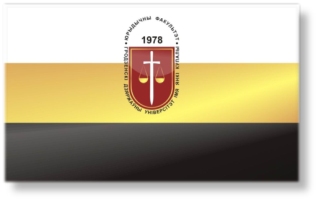            ГрГУ имени Янки Купалы


ДЕНЬ ОТКРЫТЫХ ДВЕРЕЙ
24 февраля 2018 г. Место проведения: г. Гродно, пер. Доватора, 3/1, ауд. 201ПРОГРАММА:
11.30–12.00 – Регистрация участников (фойе)12.00–13.00 – Собрание абитуриентов и их родителей (2-ой этаж, ауд. 201)
13.00–14.30 –  Работа тематических площадок: «Портрет в интерьере» (1 этаж, учебная лаборатория криминалистической тактики и методики расследования преступлений, ауд. 107) «Стань следователем – раскрой преступление» (1 этаж, кабинет криминалистики, ауд. 105)«Встать, суд идет!» (2 этаж, зал судебных заседаний, ауд. 202)«Street Law» – тренинг по юридическому консультированию (1 этаж, ауд. 117)«Прочти меня» – выставка интересной книги (1 этаж, читальный зал, ауд. 104)«Проверь себя» – решение логических задач (2 этаж, ауд. 103)В программе возможны изменения!
